Strategi Pemasaran Melalui Media Sosial Instagram(Studi Deskriptif Pada Akun @Subur_Batik) Dewi Untari 1Dewi Endah Fajariana2Politeknik Kridatama1 Stkip Pancasakti2Email: dew11untari@gmail.com ABSTRAKTujuan penelitian ini adalah untuk mengetahui strategi pemasaran melalui media sosial instagram. media sosial digunakan sebagai  strategi kegiatan pemasaran dengan Instagram. Karena media sosial merupakan salah satu cara yang ampuh untuk mempromosikan produk barang dan jasa melalui internet marketing. Caranya mudah sederhana tetapi memiliki efek yang luar biasa. Dengan 700 juta pengguna aktif setiap bulannya, kekuatan dan jangkauan Instagram memang tidak dapat disangkal. Instagram memang dimulai sebagai aplikasi foto sederhana. Tetapi Instagram telah mengalami banyak perubahan dan menjadi sebuah platform yang memungkinkan pengguna membangun identitas visual bisnis. Penting untuk diingat bahwa pengguna Instagram menghargai konten berkualitas tinggi. Foto dan video yang memberi audiens informasi menarik dengan cara baru dan unik. Dengan mengoptimalkan konten subur batik yang berisi tulisan nada menghibur hingga mendorong  keterlibatan pelanggan.  Ide untuk menciptakan dan mengelola platform yang menangkap identitas visual merek subur batik terdengar mengintimidasi pada awalnya. Namun akan membuat Instagram menyenangkan dan mudah dan meningkatan penjualan. Kata Kunci: Strategi Pemasaran, Media Sosial, Instgram 	   ABSTRACTThe purpose of this study is to go through developments through Instagram social media. social media as an Activity strategy with Instagram. Because social media is a powerful way to promote goods and services through internet marketing. The trick is simple but has an amazing effect. With 700 million active users every month, Instagram's strength and speed are undeniable. Instagram is run as a simple photo application. Having Instagram has produced more than one platform that allows users to build a visual business identity. It is important to remember that Instagram users have high quality content. Photos and videos that give audiences interesting information in new and unique ways. By using rich regional batik content. The idea of ​​creating and managing a platform that visually visuals regional batik brands sounds intimidating at first. But it will make Instagram fun and easy and increase sales.Keywords: Marketing Strategy, Social Media, InstgramPENDAHULUAN Penggunaan media baru seperti smartphone semakin berkembang pesat, pengguna smartphone di Indonesia sekitar 100 juta pengguna smartphone aktif pada tahun 2018 menjadikan Indonesia sebagai Negara dengan populasi pengguna smartphone terbesar keempat di dunia setelah China, India dan Amerika Serikat karena dengan smartphone, manusia dapat mengakses semua informasi yang ingin diperoleh termasuk belanja online. Umumnya, masyarakat modern memanfaatkan smartphone sebagai media untuk melakukan kegiatan sehari-hari termasuk belanja kebutuhan sehari-hari dengan cara mendownload aplikasi dari smartphone. Aplikasi-aplikasi yang tersedia di smartphone sangat beragam tergantung dari kebutuhan masyarakat itu sendiri.Masyarakat, mayoritas memanfaatkan aplikasi transportasi online, belanja online dan media sosial.Instagram merupakan salah satu media sosial yang memiliki pengaruh besar dan penting dalam suatu bisnis. Sampai saat ini, Instagram sudah memiliki 700 juta pengguna dan setiap harinya sekitar 60 juta foto dibagikan dan dapat memberikan 1,6 milyar likes. Instagram merupakan aplikasi yang paling popular yang bergunauntuk membagikan foto dan video. Media sosial Instagram di ketahui telah banyak ada di sekitar kita. Segala kalangan masyarakat pun bisa dengan mudah menggunakan aplikasi ini.Adapun perbedaan dengan penjual dari mulut ke mulut yang tidak menggunakan aplikasi untuk mencari pembeli hanya bermodal tawaran saja.Ini menjadi salah satu alasan mengapa Instagram memiliki berbagai manfaat untuk para pebisnis guna membangun dan mengembangkan brand suatu bisnis.Subur batik merupakan suatu jenis usaha yang bisa dikatakan baru dan masih belum dikenal banyak orang, khususnya warga Bandung.Namun, dilihat dari hasil penjualan periode pertama dapat dinilai cukup baik meskipun masih jauh seperti yang diharapkan. Subur Batik mengharapkan omset penjualan batik seperti batik-batik yang lain dengan omset tinggi, jadi tidak akan bisa dihindari masalah-masalah yang dihadapi pebisnis Subur Batik ini, sebagai berikut:Masih banyak masyarakat yang belum mengenal produk Subur BatikMemerlukan biaya promosi yang tinggiLaba/ keuntungan yang masih dibawah harapan pebisnisBerawal dari masalah-masalah di atas, Subur Batik memerlukan strategi pemasaran yang tepat untuk mempromosikan batiknya. Berikut data hasil penjualan subur batik sebelum menggunakan media sosial instagram:Tabel 1 Data Penjualan Subur BatikSumber: Data diolah oleh peneliti 2017Maka dari itu, Subur Batik menggunakan media sosial sebagai strategi pemasaran batiknya. Strategi pemasaran tersebut sejalan dengan pendapat Dan Zarella (2010), media sosial marketing adalah strategi kegiatan pemasaran menggunakan situs-situs media sosial seperti Facebook, Twitter, Youtube dan sebagainya. Media sosial merupakan salah satu cara yang ampuh untuk mempromosikan produk barang dan jasa yang kita miliki melalui internet marketing. Caranya mudah sederhana tetapi memiliki efek yang luar biasa.KAJIAN PUSTAKAPengertian Strategi PemasaranStrategi Pemasaran pada dasarnya adalah suatu rencana yang menyeluruh serta terpadu dan menyatu dibidang pemasaran barang dan jasa.Dengan perkataan lainnya strategi pemasaran itu adalah serangkaian tujuan dan sasaran kebijakan, serta aturan yang memberi arah kepada usaha-usaha pemasaran barang dan jasa.Strategi Pemasaran adalah wujud rencana yang terarah dibidang pemasaran, untuk memproleh suatu hasil yang optimal.Strategi pemasaran menurut Kotler (2000:93) mengatakan bahwa.“Strategi pemasaran adalah logika pemasaran dan berdasarkan itu unit bisnis diharapkan untuk mencapai sasaran-sasaran pemasaran, strategi pemasaran terdiri dari pengambilan keputusan tentang biaya pemasaran dari perusahaan”.Menurut Winardi (2001:93) menyatakan bahwa.“Strategi pemasaran yang digunakan oleh perusahaan merupakan hasil dipadukannya berbagai elemen pemasaran”.Berdasarkan pengertian di atas, maka dapat disimpulkan bahwa strategi pemasaran merupakan rangkaian suatu kegiatan yang terarah untuk mencapai sasaran dan dengan pola berpikir yang inovatif dan kreatif, untuk menghadapi kecenderungan yang terjadi di dalam perusahaan maupun di luar perusahaan, yang akan berpengaruh terhadap kepentingan maupun masa depan perusahaan sendiri.Salah satu dari strategi pemasaran yang sering dilakukan oleh suatu perusahaan adalah dengan cara melakukan penyebaran pemasaran itu sendiri,atau lebih sering dikenal dengan istilah bauran pemasaran. Bauran pemasaran itu sendiri didefinisikan sebagai suatu strategi yang dilakukan oleh suatu perusahaan yang dapat meliputi menentukan master plan dan mengetahui serta menghasilkan pelayanan (penyajian) produk yang memuaskan pada suatu segmen pasar tertentu yang mana segmen pasar tersebut telah dijadikan sasaran pasar untuk produk yang telah diluncurkan untuk menarik konsumen sehingga terjadi pembelian.Menurut Kotler (2000:13) bahwa.  “Pemasaran adalah suatu proses sosial dan manajerial yang mana perorangan atau kelompok memperoleh yang mereka butuhkan dan inginkan melalui perbuatan atau pertukaran produk dan nilai dengan pihak lain”. Media Sosial Kaplan dan Haenlin (2010) mendifinisikan Media Sosial adalah suatu grup aplikasi berbasis internet yang menggunkan ideologi dan tehnologi Web 2.0, dimana pengguna dapat membuat atau bertukar informasi pada aplikasi tersebut.Beberapa media sosial yang sangat digemari dan memiliki jutaan pengguna di Indonesia adalah Facebook, Twitter, Instagram, Youtube, Blog, dan lainnya. Sosial media memungkinkan pengguna untuk melakukan komunikasi dengan jutaan pengguna lainnya (Williams dkk. 2012). Bagi para pemasar hal ini merupakan suatu potensi dan kesempatan yang sangat besar untuk digunakan sebagai salah satu alat komunikasi pemasaran.Sosial media memungkinkan berbagi informasi antara pengguna menjadi lebih mudah (Akrimi dan Khemakem. 2012). Dengan potensi yang besar dan telah banyak digunakan oleh perusahaan besar akan terdapat pertanyaan yang menjadi topik pada kajian ini, yaitu apa saja antecedants dan consequences para pemasar menggunakan media sosial sebagai alat komunikasi pemasaran. Media sosial memeliki beberapa perbadaan dengan media komunikasi pemasaran lainya, yaitu Always on dan Everywhere (Powers dkk. 2012). Pengguna media sosial dapat menggakses kapan saja dan dimana saja, karena selain dikases melalui komputer dapat diakses melalui mobile/smart phone.Hal tersebut yang memberikan peluang bagi para pemasar untuk dapat melakukan komunikasi pemasaran kapan saja dan dimana saja.Media Sosial Marketing Menurut Drury Veby Zilfania, (2014: 17) menyebutkan bahwa penggunaan social media sudah mulai sering digunakan dalam pemasaran, komunikasi publik, kantor atau departemen yang berhubungan langsung dengan konsumen atau stakeholder. Dalam bisnis juga social media adalah salah satu saluran yang mendukung komunikasi dalam memasarkan barang dagangan secara cepat dan menguntungkan dibandingkan dengan menjual langsung ke pasar.Penggabungan social media dengan pemasaran adalah untuk mendukung kinerja pemasaran seiring perkembangan teknologi dan informasi. Social media marketing adalah sebagai sebuah proses yang memberdayakan individu dan perusahaan untuk mempromosikan website mereka, produk atau layanan online dan melalui saluran sosial untuk berkomunikasi dengan sebuah komunitas yang jauh lebih besar yang tidak mungkin tersedia melalui saluran periklanan tradisional. Dikutip dari jurnal As’ad, H. Abu Rumman (2014) social media marketing adalah salah satu pemasaran strategi yang di gunakan oleh pembisnis untuk menjadi bagian dari suatu jaringan dengan orang-orang melalui internet atau online. Dan menurut Dan Zarella (2010), Social media marketing adalah strategi kegiatan pemasaran menggunakan situs – situs media sosial seperti Facebook, Twitter, Youtube dan sebagainya. Media sosial merupakan salah satu cara yang ampuh untuk mempromosikan produk barang dan jasa yang kita miliki melalui internet marketing. Caranya mudah sederhana tetapi memiliki efek yang luar biasa.Selain itu, social media marketing adalah teknik atau taktik marketing yang menggunakan social media sebagai sarana untuk mempromosikan suatu produk (link halaman website bisnis online) atau suatu jasa, atau produk lainnya secara lebih spesifik. Social media marketing lebih kepada pembangunan dan pemanfaatan area media sosial sebagai sarana atau tempat untuk membangun target pasar dari bisnis online. Dalam pembangunan social media marketing perlu diingat bahwa pebisnis harus membangun kelompok atau target pasar dengan sikap saling menghormati dan selalu berkomunikasi dengan target pasar.Ada beberapa social media marketing yang populer dikalangan masyarakat, seperti Facebook, Twitter, Pinterest, Reddit, Youtube, Myspace, Digg, Google Plus, Linkedin, Instagram dan masih banyak lainnya. Di setiap sosial media yang digunakan memiliki tata cara pemakaian yang berbeda-beda, seperti Instagram misalnya yang hanya dapat membagikan foto dan video yang dapat di isi dengan link, keterangan, tag dan hastag. Lain halnya dengan Facebook yang memiliki beragam fitur yang dapat dimanfaatkan, seperti pembuatan Fanpage, Group, Status Video, Status Link, Status Foto dan lainnya.Teknik social media marketing harus dilakukan oleh para pemilik website dan bisnis online, dikarenakan teknik social media marketing lebih mudah, murah dan efisien. Cara kerja social media marketing adalah dengan membangun area pasar dan link website bisnis online yang dibagikan ke berbagai media sosial. Link yang telah dibagikan mampu memberikan dampak untuk menjaring banyak pengunjung baru yang tertarik dan mungkin saja akan menjadi pengunjung tetap dari website bisnis online tersebut (Evans, Dave. Mckee, Jake. 2013:54-56).Menurut Singh (2010) dalam jurnal As'ad, H. Abu-Rumman yang berjudul The Impact of Social Media Marketing on Brand Equity: An Empirical Study on Mobile Service Providers in Jordan (2014) , Social media marketing memiliki beberapa dimensi, yaitu sebagai berikut:Online CommunitiesDimana suatu perusahaan atau bisnis dapat menggunakan social media untuk membangun suatu komunitas untuk produk atau bisnis yang di tawarkan.Dimana suatu kelompok tersebut dapat menciptakan loyalitas dan mendorong terjadinya bisnis development.Interaction Melalui facebook dan twitter dapat memberikan suatu notif kepada seluruh follower atau suatu subjek dengan cepat dan terus menerus. (Berselli, Burger, & Close, 2012).Dengan menggunakan jaringan sosial dapat menciptakaninteraksi dengan menggunakan broadcasting yang up-to-date, dan konsumen dapat dengan mudah mendapatkan informasi. (Fischer & Reuber, 2011) Sharing of Content Dimensi yang di gunakan sebagai media pertukaran informasi, mendistribusi, dan mendapatkan konten melalui social media, contoh: seperti newletter, fitur pesan, dan sebagainya. AccessibilitSocial media dapat di akses dengan mudah dengan biaya yang relatif murah bahkan tidak mengeluarkan uang dalam penggunaannya.Selain itu social media juga tidak memerlukan keterampilan atau pengetahuan untuk mengakses situs tersebut. (Taprial & Kanwar, 2012) Credibility Mengenai bagaimanakah suatu perusahaan untuk membuat dan menyampaikan pesan dengan jelas kepada konsumen, membangun kredibilitas mengenai apa yang di aktakan perusahaan dan berusaha untuk membangun hubungan emosional dengan target pasar, memotivasi terjadinya pembelian dan mendorong terjadinya loyalitas konsumen. Selain itu social media merupakan suatu platform dalam untuk suatu bisnis dan dapat berhubungan dengan konsumen secara langsung dalam skala yang besar dan meningkatkan kepercayaan serta menanggapi saran atau kritik dari konsumen.(Taprial & Kanwar, 2012).Pengertian InstagramPengertian Instagram:  Instagram berasal dari kata “instan” atau “insta”, seperti kamera polaroid yang dulu lebih dikenal dengan “foto instan” (Pengertian instagram, 2012, dalam http://.id.wikipedia.org./wiki/instagram, diakses pada tanggal 04 Januari 2016). Instagram juga dapat menampilkan foto-foto secara instan dalam tampilannya. Sedangkan untuk kata “gram” berasal dari kata “telegram”, dimana cara kerja telegram adalah untuk mengirimkan informasi kepada orang lain dengan cepat. Begitu pula dengan Instagram yang dapat mengunggah foto dengan menggunakan jaringan internet, sehingga informasi yang disampaikan dapat diterima dengan cepat.Oleh karena itulah Instagram berasal dari kata “instan-telegram” (Putri, 2013:14). Menurut Bambang, Instagram adalah sebuah aplikasi dari Smartphone yang khusus untuk media sosial yang merupakan salah satu dari media digital yang mempunyai fungsi hampir sama dengan twitter, namun perbedaannya terletak pada pengambilan foto dalam bentuk atau tempat untuk berbagi informasi terhadap penggunanya. Instagram juga dapat memberikan inspirasi bagi penggunanya dan juga dapat meningkatkan kreatifitas, karena Instagram mempunyai fitur yang dapat membuat foto menjadi lebih indah, lebih artistik dan menjadi lebih bagus (Atmoko, 2012:10).Pemanfaatan Instagram Pemanfaatan menurut Kamus Besar Bahasa Indonesia (2003: 711) yang menyebutkan bahwa “pemanfaatan mengandung arti yaitu proses, cara, dan perbuatan memanfaatkan sesuatu untuk kepentingan sendiri”. Sedangkan media sosial menurut Philip Kotler dan Kevin Keller (2012:568), adalah sarana bagi konsumen untuk berbagi informasi teks, gambar, audio, dan video dengan satu sama lain dan dengan perusahaan dan sebaliknya. Adapun salah satu contoh media sosial ini adalah instagram.Dan jika dikaitkan dengan masalah penelitian, maka pemanfaatan disini berarti menggunakan atau memakai suatu hal yang berguna, dalam hal ini adalah menggunakan atau memanfaatkan instagram sebagai media sosial pemasaran dalam menyampaikan informasi kepada publiknya yakni pelanggan yang merupakan salah satu dari publik eksternalnya.Dari pemanfaatan instagram sebagai media sosial pemasaran dalam menyampaikan informasi kepada publik, diharapkan dapat memberikan hasil berupa pengetahuan yang berguna bagi publik yang membaca bahkan melihatnya, yang dalam hal ini adalah para pelanggan dari Er-corner boutique Pekanbaru.Sehingga pelanggan menjadi tahu tentang produk-produk yang ditawarkan oleh butik ini melalui instagram.Adapun menurut Puntoadi (2011: 5) penggunaan atau pemanfaatan social media sebagai berikut :Keunggulan membangun personal branding melalui social media adalah tidak mengenal trik atau popularitas semu, karena audienslah yang akan menentukan. Berbagai social media dapat menjadi media untuk orang berkomunikasi, berdiskusi, bahkan mendapatkan popularitas di sosial media. (Puntoadi, 2011: 6). Media sosial memberikan kesempatan untuk berinteraksi lebih dekat dengan konsumen. Media sosial menawarkan bentuk komunikasi yang lebih individual. Melalui media sosial para pemasar dapat mengetahui kebiasaan konsumen mereka dan melakukan interaksi secara personal serta membangun keterikatan yang lebih dalam (Puntoadi, 2011: 21).METODE PENELITIANPenelitian ini menggunakan metode penelitian kualitatif.Penelitian kualitatif adalah suatu metode penelitian yang berlandaskan pada filsafat postpositivisme, digunakan untuk meneliti pada kondisi objek yang alamiah dimana peneliti adalah sebagai instrumen kunci, pengambilan sampel sumber data dilakukan secara purposive, teknik pengumpulan dengan triangulasi, analisis data bersifat induktif/kualitatif, dan hasil penelitian kualitatif lebih menekankan makna daripada generalisasi(Sugiyono, 2012:15)Penelitian kualitatif bertumpu pada latar belakang alamiah secara holistik, memposisikan manusia sebagai alat penelitian, melakukan analisis data secara induktif, lebih mementingkan proses daripada hasil serta hasil penelitian yang dilakukan disepakati oleh peneliti dan sumber penelitian. Sumber data yang akan digunakan dalam penelitian ini menggunakan teknik Purposive Sampling dimana yang akan menjadi informan dalam penelitian ini terlibat langsung dalam mempromosikan subur batik. Yang menjadi informan dalam penelitian ini adalah pemilik subur batik cabang Bandung, operator sosial media sekaligus marketing dan konsumen subur batik.Dengan jumlah informan sebanyak 5 informan. Berikut rincian informan penggunaan sosial media instagram sebagai strategi pemasaran subur batik 1 pemilik cabang Bandung, 1 operator sosial media sekaligus marketing dan 3 konsumen subur batik. Menurut Nazir (2011:211) menjelaskan studi kepustakaan meliputi kegiatan pengumpulan data yang dilakukan untuk memperoleh bahan dan referensi yang lebih medalam tentang kajian yang diteliti.  Sumber pustaka yang diteliti berasal dari buku, jurnal, media cetak, dan media elektronik, serta sumer dari literatur lain yang terkait dengan pembahasan penelitian.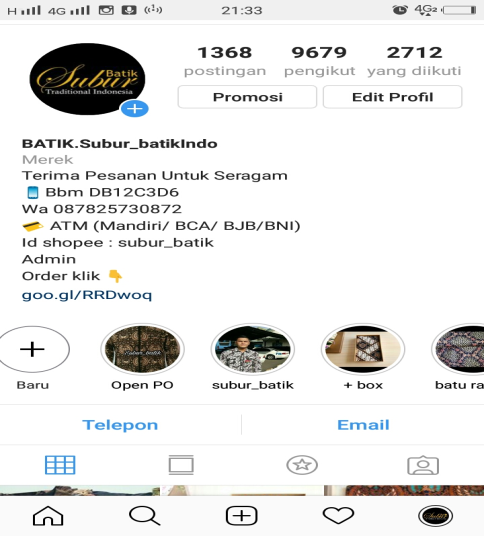 HASIL DAN PEMBAHASAN Strategi Pemasaran Subur BatikDari hasil informasi yang diperoleh dari pemilik dan marketing subur batik, konsumen subur batik masih di bawah target penjualan karena masih banyak pesaing yang lebih dulu. Sehingga untuk mempromosikan subur batik diperlukan promosi yang gencar. Subur batik sendiri, telah melakukan promosi melalui face to face, mengikuti beberapa pameran budaya yang di adakan di beberapa tempat di kota ataupun kabupaten Bandung. Namun hal tersebut, masih belum memberikan solusi yang terbaik bagi subur batik. Usaha mempromosikan dan memasarkan terus dilakukan oleh marketing subur batik.Pada umumnya, usaha kecil dan menengah mempunyai anggaran marketing yang terbilang kecil jika dibandingkan dengan usaha berskala besar.Dengan anggaran yang minim tersebut tentunya marketing harus lebih kreatif dalam menentukan strategi pemasaran yang tepat. Dalam mengoptimalkan pemasaran subur batik meskipun dengan dana yang terbatas yaitu dengan cara melakukan kerja sama dengan pengusaha atau rekan dalam pemasangan iklan, seperti mengirimkan penawaran produk kepada para pelanggan atau memberikan potongan harga bagi pembelian paket tertentu dan memperkenalkan produk dan usaha melalui beberapa media gratis seperti instagram. Hal ini bertujuan untuk membantu pencarian para konsumen mengenai produk apa saja yang ditawarkan, seperti publikasi melalui internet dengan melibatkan lingkungan yang berada di sekitar tempat usaha.Dengan meningkatnya pengguna ponsel pintar dan tablet tentunya membuat pesan pemasaran dan konten untuk platform mobile merupakan suatu keharusan. Hal itu dikarenakan semakin banyaknya konsumen yang melihat konten, menerima email serta membeli produk menggunakan smartphone ini. Seiring dengan meningkatnya pengguna media sosial di Indonesia, saat ini perilaku belanja masyarakat telah beralih ke belanja online. Hal ini memberikan keuntungan tersendiri bagi para pelaku bisnis online termasuk subur batik. Menggunakan media sosial dalam menpromosikan subur batik adalah langkah yang paling praktis. Bahkan, tidak harus menunggu terlebih dahulu mempunyai website atau toko online sendiri untuk menjual produk. Banyak media sosial yang dapat dimanfaatkan, termasuk media sosial Instagram.Gambar 1 Akun Instragram Subur BatikMedia Sosial InstagramInstagram yang merupakan sebuah aplikasi berbagi gambar kini telah berkembang menjadi salah satu alat pemasaran yang paling efektif dalam menjual produk subur batik. Efektivitas ini tak lepas dari gambar yang di bagikan melalui akun Instagram tersebut. Kekuatan visual dianggap lebih mempunyai daya tarik untuk membawa konsumen melakukankonversi dibandingkan dengan cara lainnya. Dengan modal akun Instagram, subur batik bisa meraih omzet ±jutaan rupiah dengan tahapan-tahapan penjualan melalui media sosial sebagai berikut: Fiturbaru Instagram, yakni InstaStory yang bisa membantu seller untuk berinteraksi dengan calon konsumen secara langsung. Karena biasanya, konsumen memang cenderung mencari online shop yang memberi pelayanan terbaik, selalu merespon komentar atau pesan dan menjalin hubungan baik dengan konsumen. Adanya fitur Instagram tersebut sangat membantu seller untuk memahami keinginan konsumen. InstaStory juga bisa dimanfaatkan sebagai alat bekerja sama dengan brand lain atau influencer.Produk subur batik dipromosikan dengan menggunakan foto selebgram yang menggunakan batik dari subur batik, otomatis masyarakat akan banyak melihat produk, mengingat jumlah followersnyayang cukup banyak dan dikenal banyak orang.Masyarakat yang tertarik juga akan mencari tahu online shop yang menjual produk tersebut, dengan klik akun online shop yang di tag di foto dan kemungkinan followers subur batik juga akan bertambah sehingga brand subur batik akan banyak dikenal oleh masyarakat.Gambar 2 Selebgram Subur Batik yang memiliki jumlah like 15.928 Paspampres Pengawalan Presiden RI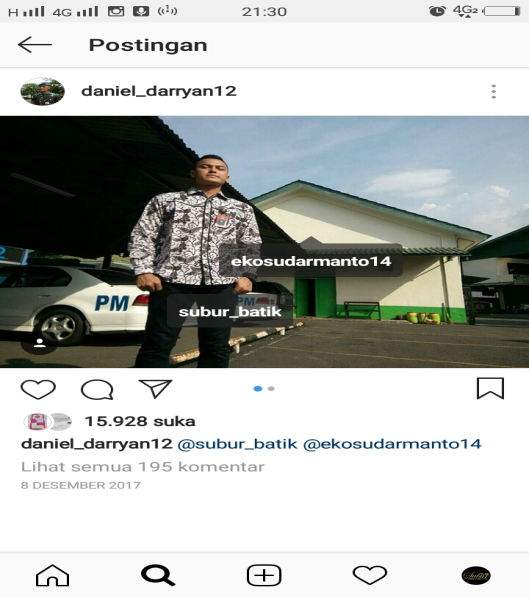 Gambar 3 Konsumen yang puas terhadap  produk Subur Batik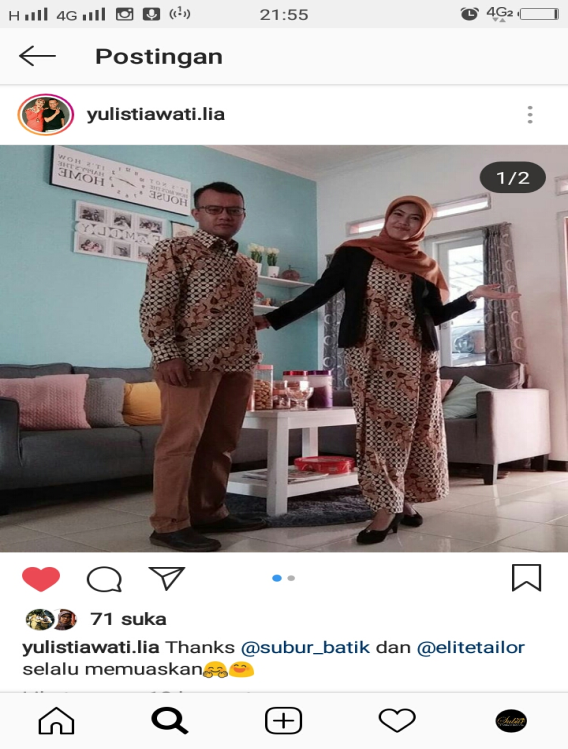 Dibawah ini, merupakan data dari hasil penjualan setelah marketing subur batik menggunakan media sosial sebagai strategi pemasaran untuk memasarkan batik:Tabel 2 Data Penjualan Subur Batik Tahun 2018Seperti yang telah dijelaskan sebelumnya, Instagram mempunyai kekuatan untuk menarik lebih banyak pengguna lainnya melalui konten visual yang subur batik bagikan. Banyak, foto menarik yang mempunyai kualitas gambar tinggi telah memperoleh interaksi yang lebih besar. Buktinya dengan bertambahnya like, komentar dan keuntungan telah didapatkan oleh subur batik yang telah menerapkan strategi pemasaran media sosial Instagram.KESIMPULAN Kesimpulan dari penelitian ini adalah media sosial dapat dijadikan strategi kegiatan pemasaran dengan Instagram. Karena media sosial merupakan salah satu cara yang ampuh untuk mempromosikan produk barang dan jasa melalui internet marketing. Caranya mudah sederhana tetapi memiliki efek yang luar biasa. Dengan 700 juta pengguna aktif setiap bulannya, kekuatan dan jangkauan Instagram memang tidak dapat disangkal.Instagram memang dimulai sebagai aplikasi foto sederhana. Tetapi sekarang, Instagram telah mengalami banyak perubahan dan menjadi sebuah platform yang memungkinkan pengguna membangun identitas visual bisnis mereka. Penting untuk diingat bahwa pengguna Instagram menghargai konten berkualitas tinggi. Foto dan video yang memberi audiens informasi menarik dengan cara baru dan unik. Dengan mengoptimalkan konten subur batik yang berisi tulisan nada menghibur hingga mendorong keterlibatan pelanggan. Mungkin ide untuk menciptakan dan mengelola platform yang menangkap identitas visual merek subur batik terdengar mengintimidasi pada awalnya. Namun akan membuat Instagram menyenangkan dan mudah. DAFTAR PUSTAKA Atmoko, Bambang Dwi. 2012 Instagram Handbook. Jakarta: Media Kita Basu Swastha DH, 2002. Pengantar Bisnis Modern.Edisi 3.Yogyakarta : Liberty.Djaslim Saladin dan Yevis Oesman, 2003.Manajemen Pemasaran : Analisis, Perencanaa, Pelaksanaan dan Pengendalian.Bandung : Linda Karya Evans, Dave dan Jake Mckee.2013. Social Media Marketing: The Next Generation Of Business Engagement. Canada: John Wiley & Sons, Inc.Kotler, Philip, 2000, Marketing Management. Edisi Milenium, Prentice Hall Intl, Inc New Jersey.Kotler, Philip, 2005. Manajemen Pemasaran, Alih Bahasa Benjamin Molan, Jakarta : Prenhallindo. Kotler, Philip, Kevin Lane Keller. 2012. Marketing Management,14th Edition. United States of America : Pearson.Nazir, Mohammad, 2011. Metode Penelitian. Jakarta: Ghalia Indonesia.Puntoadi, Danis. 2011. Meningkatkan Penjualan Melalui Media Sosial. Jakarta: Gramedia Pustaka UtamaPusat Pembinaan dan Pengembangan Bahasa.2003. Kamus Besar Bahasa Indonesia. Jakarta: Balai Pustaka.Sugiyono. 2012. Memahami Penelitian Kualitatif. Bandung : Alphabeta.Winardi. 2001. Motivasi & Pemotivasian dalam Manajemen. Jakarta : PT. RajaGrafindo Persada.Zarella, Dan. 2010. The Social Media Marketing Book. Jakarta: Serambi Ilmu Semesta Anggota IKAPI.Sumber Jurnal Akrimi, Y., & Khemakem, R. 2012. What Drive Customers to Spread The Word in Social Media. Journal of Marketing Research and Case Studies.As'ad, H. Abu-Rumman. 2014. The Impact of Social Media marketing on Brand Equity: An Empirical Stuqy on Mobile Service Providers in Jordan. Journal Society of Interdiciplinary BusinessResearch Vol. 3 No. 1 ISSN: 2304- 1013;2304-1269.Kaplan, A,M., & Haenlein, M. 2010. Users of the world, unite! The challenges and opportunities of social media. Business Horizons, Vol. 53 No. 1, pp. 59-68Powers, T., Advincula, D., Austin M, Graiko S., & Snyder, J. 2012. Digital and Social Media in The Purchase Decision Process. Journal of Advertising ResearchRizal, Veby Zilfania.2014.Pengaruh Social Media Marketing Twitter Terhadap JOM FISIP Vol. 3 No. 1 Februari 2016 Page 15 Terbentuknya Brand Image Restoran Burger Gaboh Pekanbaru. Universitas Riau.hal: 17.Williams, D,L., Crittenden, V,L., Keo, T., & McCarty, P. 2012. The use of social media: an exploratory study of uses among digital natives, Journal of Public Affairs, Vol. 12 No. 2, pp. 127-136Sumber Internet http://.id.wikipedia.org./wiki/instagram, diakses pada tanggal 04 Januari 2016).PROFIL PENULIS Dewi Untari.SE.MM Pengajar di Politeknik Kridatama Bandung Lulusan S2 Universitas Winaya Mukti Lulusan tahun 2014 Dewi Endah Fajariana S.Pd.M.Pd Pengajar di STKIP Pancasakti Lulusan S2 Pendidikan Ekonomi Universitas Negeri Malang Lulusan Tahun 2011Bln ke-Jenis BarangUnitHarga BeliHarga JualLaba1Kain Batik7070000800007000002Kain Batik6070000800006000003Kain Batik6070000800006000004Kain Batik6070000800006000005Kain Batik6070000800006000006Kain Batik6080000900006000007Kain Batik7080000900007000008Kain Batik70900001000007000009Kain Batik709000010000070000010Kain Batik60800009000060000011Kain Batik60800009000060000012Kain Batik708000090000700000Bln ke-BrgUnitHrg.BeliHrg.JualLaba1Kain Batik200700008000020000002Kain Batik300700008000030000003Kain Batik500700008000050000004Kain Batik500700008000050000005Kain Batik500700008000050000006Kain Batik500800009000050000007Kain Batik500800009000050000008Kain Batik500900001000005000000